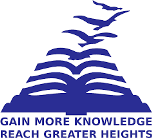 Presidency University Bengaluru SCHOOL OF ENGINEERING     MID TERM EXAMINATION                                         SET A          Instructions:Read the all questions carefully and answer accordingly. All questions are compulsory.Part A [Memory Recall Questions]Answer all the Questions. Each question carries 2 marks.	              (5Qx 2M= 10M) Q.NO. 1. Define the terms state space, action space, goal and reward with respect to the grid-world environment.                                                                                           	(C.O.1) [L1]	Q.NO. 2. Differentiate deterministic and stochastic policy in reinforcement learning.												(C.O.1) [L2]	Q.NO. 3. What is discount factor? What happens when it is 0 and 1?           	(C.O.1) [L1]	Q.NO. 4. Define an ‘episode’ and the ‘return’ of an episode with an example. 	(C.O.1) [L1]	Q.NO. 5. Differentiate on policy and off policy in Monte-Carlo control techniques. (C.O.2) [L2]          				Part B [Thought Provoking Questions]Answer all the Questions. Each question carries 10 marks.	             (3Qx10M=30M)Q.NO. 6. For the environment given below S : {s0,s1,s2} where s2 is the goal state                                        A : {a0,a1}. Input policy :            	                   	Reward functions: 			 	identify the type of the policy used in each stateUsing Monte-Carlo prediction, evaluate the given policy											(C.O.2) [L3]   Q.NO. 7. Using the value iteration algorithm and the model dynamics of state A given in the table below, find the optimal value of state A, after the first iteration. The state and action space of the environment are S : {A,B,C} and A : {0,1}                                                             (C.O.1) [L3]Q.NO. 8. In the grid world environment given below, the following policy is used by the agent in each state.   𝜋(down|𝐴) = 0.8       𝜋(right|𝐴) =  0.20   𝜋(right|D) = 1           𝜋(right|E) = 1             𝜋(down|B) = 1            𝜋(down|F) = 1    Find V(A) using Bellman equation. 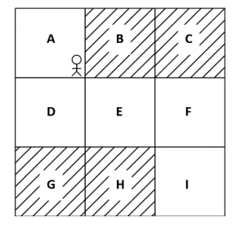                                                                                                                           (C.O.1) [L3]                                                  Part C [Problem Solving Questions]Answer all the Questions. Each question carries 20 marks.	                       (1Qx20M=20M)Q.NO.9. Implement the Frozen Lake Environment using a random policy for the agent. Show the output of the following:  a. create and render the environment                   b. State Space and action Space                      c. generate 20 episodes using a random policy.  d. Find the total return of the first 10 episodes.												(C.O.1) [L3]   Roll No  State (s)Action (a) Next state (s’)Transition probability Reward functionA0A0.10A0B0.8-1A0C0.11A1A0.10A1B0.0-1A1C0.91